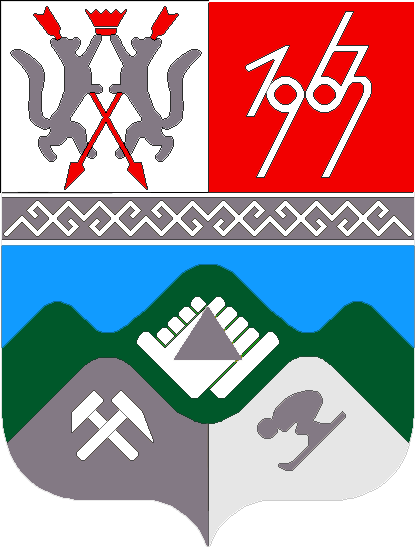 КЕМЕРОВСКАЯ ОБЛАСТЬТАШТАГОЛЬСКИЙ МУНИЦИПАЛЬНЫЙ РАЙОНАДМИНИСТРАЦИЯТАШТАГОЛЬСКОГО МУНИЦИПАЬНОГО РАЙОНАПОСТАНОВЛЕНИЕот «18» марта    2019 г. № 307-пОб утверждении плана мероприятий по реализации в Таштагольском муниципальном районе в 2019-2021 годахСтратегии государственной национальной политикиРоссийской Федерации  на период до 2025 годаВ целях гармонизации межнациональных отношений и межкультурного взаимодействия, укрепления единства народов, проживающих на территории Таштагольского муниципального района, обеспечения условий для их развития в соответствии с Указом Президента Российской Федерации от 19.12.2012 № 1666 «О Стратегии государственной национальной политики Российской Федерации на период до 2025 года», распоряжением Правительства    Российской Федерации от 28.12.2018 №2985-р, распоряжением Коллегии Администрации Кемеровской области от 05.03.2019 г. № 138-р «Об утверждении плана мероприятий по реализации в Кемеровской области в 2019-2021 годах Стратегии государственной национальной политики Российской Федерации  на период до 2025 года», а также в целях осуществления координации взаимодействия между общественными организациями, администрация Таштагольского муниципального района постановляет: 1. Утвердить план мероприятий по реализации в Таштагольском муниципальном районе в 2019-2021 годах Стратегии государственной национальной политики Российской Федерации на период до 2025 года, согласно Приложению № 1 к настающему постановлению.2. Пресс-секретарю Главы Таштагольского муниципального района (Кустова М.Л) разместить настоящее постановление на официальном сайте администрации Таштагольского муниципального района в информационно-телекоммуникационной сети «Интернет».3. Контроль за исполнением настоящего постановления возложить на заместителя Главы Таштагольского муниципального района С.В. Адыякова.   4. Постановление вступает в силу с момента подписания.Глава Таштагольского муниципального района						             В.Н. МакутаПриложение № 1к Постановлению АдминистрацииТаштагольского муниципального районаот «18» марта    2019 г. № 307-пПлан мероприятий по реализации в Таштагольском муниципальном районе в 2019-2021 годах Стратегии государственной национальной политики Российской Федерации на период до 2025 года№№Наименование мероприятияНаименование мероприятияСрок исполненияСрок исполненияОтветственные исполнителиЗадачи Стратегии государственной национальной политики Российской Федерациина период до 2025 года на территории Таштагольского муниципального района на 2019-2021 годы11223345I. Совершенствование муниципального управления в сфере национальной политики Таштагольского муниципального районаI. Совершенствование муниципального управления в сфере национальной политики Таштагольского муниципального районаI. Совершенствование муниципального управления в сфере национальной политики Таштагольского муниципального районаI. Совершенствование муниципального управления в сфере национальной политики Таштагольского муниципального районаI. Совершенствование муниципального управления в сфере национальной политики Таштагольского муниципального районаI. Совершенствование муниципального управления в сфере национальной политики Таштагольского муниципального районаI. Совершенствование муниципального управления в сфере национальной политики Таштагольского муниципального районаI. Совершенствование муниципального управления в сфере национальной политики Таштагольского муниципального района1Совершенствование нормативной правовой базы Таштагольского муниципального района в сфере реализации государственной национальной политикиСовершенствование нормативной правовой базы Таштагольского муниципального района в сфере реализации государственной национальной политикиНа весь периодНа весь периодАдминистрация Таштагольского муниципального района Администрация Таштагольского муниципального района Объединение усилий администрации Таштагольского муниципального района и институтов гражданского общества для укрепления межнационального согласия2Оказание содействия развитию сети национальных общественных объединенийОказание содействия развитию сети национальных общественных объединенийНа весь периодНа весь периодАдминистрация Таштагольского муниципального района Администрация Таштагольского муниципального района Объединение усилий администрации Таштагольского муниципального района и институтов гражданского общества для укрепления межнационального согласия3Формирование и направление  заявок в департамент культуры и национальной политики Кемеровской области на предоставление средств из областного бюджета для софинансирования мероприятий по гармонизации межнациональных отношенийФормирование и направление  заявок в департамент культуры и национальной политики Кемеровской области на предоставление средств из областного бюджета для софинансирования мероприятий по гармонизации межнациональных отношенийНа весь периодНа весь периодАдминистрация Таштагольского муниципального района Администрация Таштагольского муниципального района Объединение усилий администрации Таштагольского муниципального района и институтов гражданского общества для укрепления межнационального согласия4Профессиональная переподготовка и повышение квалификации муниципальных служащих Администрации Таштагольского муниципального района, осуществляющих взаимодействие с национальными объединениями и религиозными организациямиПрофессиональная переподготовка и повышение квалификации муниципальных служащих Администрации Таштагольского муниципального района, осуществляющих взаимодействие с национальными объединениями и религиозными организациямиПо мере поступления запроса на весь периодПо мере поступления запроса на весь периодАдминистрация Таштагольского муниципального районаАдминистрация Таштагольского муниципального районаОбеспечение подготовки, переподготовки и повышения квалификации муниципальных служащих по утвержденным учебным программам по вопросам реализации государственной национальной политики5Проведение  мероприятий,  консультаций, встреч, направленных на совершенствование системы взаимодействия администрации Таштагольского муниципального района и институтов гражданского общества  Проведение  мероприятий,  консультаций, встреч, направленных на совершенствование системы взаимодействия администрации Таштагольского муниципального района и институтов гражданского общества  На весь периодНа весь периодАдминистрация Таштагольского муниципального районаАдминистрация Таштагольского муниципального районаОбъединение усилий администрации Таштагольского муниципального района и институтов гражданского общества для укрепления межнационального согласия6Участие в ежегодных семинарах-совещаниях с представителями  территориальных органов федеральных органов исполнительной власти, органов исполнительной власти Кемеровской области, национальных общественных объединений  по вопросам укрепления единства российской нации, предупреждения межнациональных конфликтовУчастие в ежегодных семинарах-совещаниях с представителями  территориальных органов федеральных органов исполнительной власти, органов исполнительной власти Кемеровской области, национальных общественных объединений  по вопросам укрепления единства российской нации, предупреждения межнациональных конфликтовВ течение года на весь периодВ течение года на весь периодАдминистрация Таштагольского муниципального районаАдминистрация Таштагольского муниципального районаСовершенствование системы управления и взаимодействия с  органами исполнительной власти Кемеровской области,   органами местного  самоуправления  при реализации государственной национальной политики, организационное обеспечение совершенствования  деятельности органов государственной власти по решению задач государственной национальной политики7Работа в государственной системе мониторинга в сфере межнациональных и межконфессиональных отношений и раннего предупреждения конфликтных ситуацийРабота в государственной системе мониторинга в сфере межнациональных и межконфессиональных отношений и раннего предупреждения конфликтных ситуацийВ течение года на весь периодВ течение года на весь периодАдминистрация Таштагольского муниципального районаАдминистрация Таштагольского муниципального районаСовершенствование государственной информационной системы мониторинга в сфере межнациональных и межконфессиональных отношений и раннего предупреждения конфликтных ситуаций8Участие в мероприятиях, связанных с проведением Всероссийского конкурса «Лучшая муниципальная практика» по номинации «Укрепление межнационального мира и согласия, реализация иных мероприятий в сфере национальной политики на муниципальном уровне»Участие в мероприятиях, связанных с проведением Всероссийского конкурса «Лучшая муниципальная практика» по номинации «Укрепление межнационального мира и согласия, реализация иных мероприятий в сфере национальной политики на муниципальном уровне»В течение года на весь периодВ течение года на весь периодАдминистрация Таштагольского муниципального района, Главы городских и сельских поселений (по согласованию)Администрация Таштагольского муниципального района, Главы городских и сельских поселений (по согласованию)Повышение эффективности системы координации деятельности администрации Таштагольского муниципального района, а также городских и сельских поселений района при реализации государственной национальной политикиII. Обеспечение равноправия граждан, реализация их конституционных прав в сфере национальной политики Таштагольского муниципального районаII. Обеспечение равноправия граждан, реализация их конституционных прав в сфере национальной политики Таштагольского муниципального районаII. Обеспечение равноправия граждан, реализация их конституционных прав в сфере национальной политики Таштагольского муниципального районаII. Обеспечение равноправия граждан, реализация их конституционных прав в сфере национальной политики Таштагольского муниципального районаII. Обеспечение равноправия граждан, реализация их конституционных прав в сфере национальной политики Таштагольского муниципального районаII. Обеспечение равноправия граждан, реализация их конституционных прав в сфере национальной политики Таштагольского муниципального районаII. Обеспечение равноправия граждан, реализация их конституционных прав в сфере национальной политики Таштагольского муниципального районаII. Обеспечение равноправия граждан, реализация их конституционных прав в сфере национальной политики Таштагольского муниципального района99Мониторинг обращений граждан о фактах  нарушения принципа равенства граждан независимо от национальности, языка, отношения к религии, принадлежности к общественным объединениямМониторинг обращений граждан о фактах  нарушения принципа равенства граждан независимо от национальности, языка, отношения к религии, принадлежности к общественным объединениям1 раз в полугодие на весь период1 раз в полугодие на весь периодАдминистрация Таштагольского муниципального района,МКУ «Управление образования администрации Таштагольского муниципального района»,МКУ «Управление культуры администрации Таштагольского муниципального района»Обеспечение реализации принципа равноправия граждан независимо от национальности, языка, отношения к религии, принадлежности к общественным объединениямIII. Обеспечение межнационального мира и согласия, гармонизация межнациональных (межэтнических)  отношений в Таштагольском муниципальном районеIII. Обеспечение межнационального мира и согласия, гармонизация межнациональных (межэтнических)  отношений в Таштагольском муниципальном районеIII. Обеспечение межнационального мира и согласия, гармонизация межнациональных (межэтнических)  отношений в Таштагольском муниципальном районеIII. Обеспечение межнационального мира и согласия, гармонизация межнациональных (межэтнических)  отношений в Таштагольском муниципальном районеIII. Обеспечение межнационального мира и согласия, гармонизация межнациональных (межэтнических)  отношений в Таштагольском муниципальном районеIII. Обеспечение межнационального мира и согласия, гармонизация межнациональных (межэтнических)  отношений в Таштагольском муниципальном районеIII. Обеспечение межнационального мира и согласия, гармонизация межнациональных (межэтнических)  отношений в Таштагольском муниципальном районеIII. Обеспечение межнационального мира и согласия, гармонизация межнациональных (межэтнических)  отношений в Таштагольском муниципальном районе1010Реализация межведомственного комплексного плана мероприятий по гармонизации межэтнических отношений в Таштагольском муниципальном районеРеализация межведомственного комплексного плана мероприятий по гармонизации межэтнических отношений в Таштагольском муниципальном районеВ течение года на весь периодВ течение года на весь периодАдминистрация Таштагольского муниципального района,МКУ «Управление образования администрации Таштагольского муниципального района»,МКУ «Управление культуры администрации Таштагольского муниципального района»,МКУ «Управление по физической культуре и спорту администрации Таштагольского муниципального района»Объединение усилий органов исполнительной власти Таштагольского муниципального района  и институтов гражданского общества для укрепления межнационального согласия1111Содействие проведению торжественных мероприятий, приуроченных к праздничным и памятным датам в истории народов России, в том числе:Международному дню родного языка;Дню славянской письменности и культуры;Дню России;Международному дню коренных народов мира;Дню народного единстваСодействие проведению торжественных мероприятий, приуроченных к праздничным и памятным датам в истории народов России, в том числе:Международному дню родного языка;Дню славянской письменности и культуры;Дню России;Международному дню коренных народов мира;Дню народного единстваВ течение года на весь периодВ течение года на весь периодАдминистрация Таштагольского муниципального района,МКУ «Управление образования администрации Таштагольского муниципального района»,МКУ «Управление культуры администрации Таштагольского муниципального района»,МКУ «Управление по физической культуре и спорту администрации Таштагольского муниципального района»Обеспечение сохранения и приумножения национальной культуры в Таштагольском муниципальном районе, формирование межкультурного взаимодействия1212Содействие в проведении торжественных и праздничных мероприятий   национальных организаций,   посвященных знаменательным и памятным датам истории народов, традиционным обрядовым праздникамСодействие в проведении торжественных и праздничных мероприятий   национальных организаций,   посвященных знаменательным и памятным датам истории народов, традиционным обрядовым праздникамВ течение года на весь периодВ течение года на весь периодАдминистрация Таштагольского муниципального района,МКУ «Управление культуры администрации Таштагольского муниципального района»Распространение знаний об истории и культуре населения Таштагольского муниципального района, формирование культуры межнационального общения в соответствии с нормами морали и традициями народов 1313Реализация комплекса мер по поддержке и развитию этнографического туризма,содействие в организации и поддержка экотуризма, экотроп, культурно-познавательного туризма и религиозного  паломничестваРеализация комплекса мер по поддержке и развитию этнографического туризма,содействие в организации и поддержка экотуризма, экотроп, культурно-познавательного туризма и религиозного  паломничестваВ течение года на весь периодВ течение года на весь периодАдминистрация Таштагольского муниципального района,МКУ «Управление образования администрации Таштагольского муниципального района»,МКУ «Управление культуры администрации Таштагольского муниципального района»,МКУ «Управление по физической культуре и спорту администрации Таштагольского муниципального района»Развитие этнографического и культурно-познавательного туризмаIV. Обеспечение социально-экономических условий для эффективной реализации национальной политики на территории Таштагольского муниципального районаIV. Обеспечение социально-экономических условий для эффективной реализации национальной политики на территории Таштагольского муниципального районаIV. Обеспечение социально-экономических условий для эффективной реализации национальной политики на территории Таштагольского муниципального районаIV. Обеспечение социально-экономических условий для эффективной реализации национальной политики на территории Таштагольского муниципального районаIV. Обеспечение социально-экономических условий для эффективной реализации национальной политики на территории Таштагольского муниципального районаIV. Обеспечение социально-экономических условий для эффективной реализации национальной политики на территории Таштагольского муниципального районаIV. Обеспечение социально-экономических условий для эффективной реализации национальной политики на территории Таштагольского муниципального районаIV. Обеспечение социально-экономических условий для эффективной реализации национальной политики на территории Таштагольского муниципального района1414Мониторинг реализации муниципальной программы «Возрождение и развитие коренного (шорского народа» на 2019-2021 годы» утвержденной постановлением Администрации Таштагольского муниципального района от 28.09.2018 г. № 798-пМониторинг реализации муниципальной программы «Возрождение и развитие коренного (шорского народа» на 2019-2021 годы» утвержденной постановлением Администрации Таштагольского муниципального района от 28.09.2018 г. № 798-пВ течение года на весь периодВ течение года на весь периодАдминистрация Таштагольского муниципального районаСохранение  культурного наследия Таштагольского района развитие и реализация культурного и духовного потенциала, а также укрепление единства  и согласия, формирование гармоничных межнациональных отношений1515Развитие инфраструктуры территорий традиционного проживания и традиционной хозяйственной деятельности шорского народа на территории Таштагольского муниципального района, сохранение традиционного образа жизни и исконной среды обитания шорского народаРазвитие инфраструктуры территорий традиционного проживания и традиционной хозяйственной деятельности шорского народа на территории Таштагольского муниципального района, сохранение традиционного образа жизни и исконной среды обитания шорского народаВ течение года на весь периодВ течение года на весь периодАдминистрация Таштагольского муниципального района,общественные организации (по согласованию)Обеспечение доступа граждан к социальным  и иным видам услуг по месту фактического проживания, в том числе в отдаленных местах традиционного проживания1616Реализация комплекса мер по оказанию медицинской помощи в местах традиционного проживания и традиционной хозяйственной деятельности шорского народа на территории Таштагольского муниципального районаРеализация комплекса мер по оказанию медицинской помощи в местах традиционного проживания и традиционной хозяйственной деятельности шорского народа на территории Таштагольского муниципального районаВ течение года на весь периодВ течение года на весь периодАдминистрация Таштагольского муниципального района, ГБУЗ Таштагольская РБ (по согласованию)Обеспечение доступа граждан к социальным, медицинским  и иным видам услуг по месту фактического проживания, в том числе в отдаленных местах традиционного проживанияV. Содействие этнокультурному и духовному развитию народов Таштагольского муниципального районаV. Содействие этнокультурному и духовному развитию народов Таштагольского муниципального районаV. Содействие этнокультурному и духовному развитию народов Таштагольского муниципального районаV. Содействие этнокультурному и духовному развитию народов Таштагольского муниципального районаV. Содействие этнокультурному и духовному развитию народов Таштагольского муниципального районаV. Содействие этнокультурному и духовному развитию народов Таштагольского муниципального районаV. Содействие этнокультурному и духовному развитию народов Таштагольского муниципального районаV. Содействие этнокультурному и духовному развитию народов Таштагольского муниципального района1717 Организация и проведение мероприятий, направленных на сохранение и развитие традиционной народной культуры  Организация и проведение мероприятий, направленных на сохранение и развитие традиционной народной культуры В течение года на весь периодВ течение года на весь периодАдминистрация Таштагольского муниципального района,МКУ «Управление культуры администрации Таштагольского муниципального района»Обеспечение сохранения и приумножения духовного и культурного потенциала населения Таштагольского муниципального района на основе идей единства, равенства и межнационального согласия1818Организация  и поддержка деятельности   этнографического музея Таштагольского муниципального района Организация  и поддержка деятельности   этнографического музея Таштагольского муниципального района В течение года на весь периодВ течение года на весь периодАдминистрация Таштагольского муниципального района,МКУ «Управление культуры администрации Таштагольского муниципального района»Обеспечение сохранения и приумножения духовного и культурного потенциала населения Таштагольского муниципального района на основе идей единства, равенства и межнационального согласия1919Организация и проведение на территории Таштагольского муниципального района этнографических диктантовОрганизация и проведение на территории Таштагольского муниципального района этнографических диктантовна весь периодна весь периодМКУ «Управление образования администрации Таштагольского муниципального района»Формирование гражданского самосознания, чувства патриотизма, гражданской ответственности, гордости за историю России, воспитание культуры межнационального общения2020Участие делегации Таштагольского муниципального района  во всероссийских и межрегиональных форумах, фестивалях, праздниках, конкурсах народного творчестваУчастие делегации Таштагольского муниципального района  во всероссийских и межрегиональных форумах, фестивалях, праздниках, конкурсах народного творчестваПо мере поступления приглашений на участие на весь периодПо мере поступления приглашений на участие на весь периодАдминистрация Таштагольского муниципального района,МКУ «Управление образования администрации Таштагольского муниципального района»,МКУ «Управление культуры администрации Таштагольского муниципального района»,МКУ «Управление по физической культуре и спорту администрации Таштагольского муниципального района»Формирование культуры межнационального общения, сохранение и приумножение культурного наследия народов Российской Федерации2121Участие  делегации Таштагольского муниципального района в смотре деятельности этнокультурных центров коренных малочисленных народов Севера, Сибири и Дальнего Востока, выставке-ярмарке «Сокровища Севера», Всероссийском молодежном форуме «Российский Север»Участие  делегации Таштагольского муниципального района в смотре деятельности этнокультурных центров коренных малочисленных народов Севера, Сибири и Дальнего Востока, выставке-ярмарке «Сокровища Севера», Всероссийском молодежном форуме «Российский Север»По мере поступления приглашения на весь периодПо мере поступления приглашения на весь периодАдминистрация Таштагольского муниципального района,МКУ «Управление культуры администрации Таштагольского муниципального района»,Кемеровская региональная общественная организация «Ассоциация Шорского народа» «Шория» (по согласованию)Формирование культуры межнационального общения, сохранение и приумножение культурного наследия коренных малочисленных народов Севера, Сибири и Дальнего Востока2222Участие в межнациональных спортивных мероприятий и состязаний  по национальным видам спортаУчастие в межнациональных спортивных мероприятий и состязаний  по национальным видам спортаВ течение года на весь периодВ течение года на весь периодАдминистрация Таштагольского муниципального района,МКУ «Управление по физической культуре и спорту администрации Таштагольского муниципального района»Расширение государственной поддержки национальных видов спорта, популяризация здорового образа жизни, укрепление дружбы, солидарности и добрососедства между народами Кемеровской областиVI. Сохранение и поддержка русского языка как государственного языка Российской Федерации и языка шорского народа в Таштагольском муниципальном районеVI. Сохранение и поддержка русского языка как государственного языка Российской Федерации и языка шорского народа в Таштагольском муниципальном районеVI. Сохранение и поддержка русского языка как государственного языка Российской Федерации и языка шорского народа в Таштагольском муниципальном районеVI. Сохранение и поддержка русского языка как государственного языка Российской Федерации и языка шорского народа в Таштагольском муниципальном районеVI. Сохранение и поддержка русского языка как государственного языка Российской Федерации и языка шорского народа в Таштагольском муниципальном районеVI. Сохранение и поддержка русского языка как государственного языка Российской Федерации и языка шорского народа в Таштагольском муниципальном районеVI. Сохранение и поддержка русского языка как государственного языка Российской Федерации и языка шорского народа в Таштагольском муниципальном районеVI. Сохранение и поддержка русского языка как государственного языка Российской Федерации и языка шорского народа в Таштагольском муниципальном районе2323Реализация комплекса мероприятий, посвященных Дню русского языка Реализация комплекса мероприятий, посвященных Дню русского языка Ежегодно на весь периодЕжегодно на весь периодАдминистрация Таштагольского муниципального района,МКУ «Управление образования администрации Таштагольского муниципального района»,Создание условий для сохранения и развития языков народов России, использование русского языка как государственного языка межнационального общения2424Разработка, издание и внедрение образовательных программ, учебно-методических комплексов и литературы  по изучению языков и культуры шорского народа на территории Таштагольского муниципального районаРазработка, издание и внедрение образовательных программ, учебно-методических комплексов и литературы  по изучению языков и культуры шорского народа на территории Таштагольского муниципального районаПо мере необходимости на весь периодПо мере необходимости на весь периодАдминистрация Таштагольского муниципального района,МКУ «Управление образования администрации Таштагольского муниципального района»Создание оптимальных условий для сохранения и развития языков народов, проживающих на территории  Таштагольского муниципального района, недопустимость ущемления прав граждан на свободу выбора языка общения, образования, воспитания и творчества2525Мониторинг сохранения и развития шорского языка в Таштагольском муниципальном районе и формирование языковой средыМониторинг сохранения и развития шорского языка в Таштагольском муниципальном районе и формирование языковой средыВ течение года на весь периодВ течение года на весь периодАдминистрация Таштагольского муниципального района,МКУ «Управление образования администрации Таштагольского муниципального района»,общественные организации (по согласованию)Создание условий для сохранения и развития шорского языка в Таштагольском муниципальном районе 2626Проведение мероприятий по сохранению и популяризации шорского языка в Таштагольском муниципальном районеПроведение мероприятий по сохранению и популяризации шорского языка в Таштагольском муниципальном районеВ течение года на весь периодВ течение года на весь периодАдминистрация Таштагольского муниципального района,МКУ «Управление образования администрации Таштагольского муниципального района»,МКУ «Управление культуры администрации Таштагольского муниципального района»,Создание условий для сохранения и развития шорского языка в Таштагольском муниципальном районе2727Содействие  в организации курсов, лагерей, факультативных занятий  по изучению шорского языка  Содействие  в организации курсов, лагерей, факультативных занятий  по изучению шорского языка  ежегодно на весь периодежегодно на весь периодАдминистрация Таштагольского муниципального района,МКУ «Управление образования администрации Таштагольского муниципального района», общественные организации (по согласованию)Создание оптимальных условий для сохранения и развития языков населения Таштагольского муниципального района, обеспечение прав граждан на изучение родного языка, недопустимость ущемления прав граждан на свободу выбора языка общения2828Содействие в подготовке и участии делегации Таштагольского муниципального района  во всероссийских и межрегиональных форумах, семинарах-совещаниях по языковой политикеСодействие в подготовке и участии делегации Таштагольского муниципального района  во всероссийских и межрегиональных форумах, семинарах-совещаниях по языковой политикеПо мере поступления приглашений на участие на весь период ежегодноПо мере поступления приглашений на участие на весь период ежегодноАдминистрация Таштагольского муниципального района,МКУ «Управление образования администрации Таштагольского муниципального района»,МКУ «Управление культуры администрации Таштагольского муниципального района»Формирование культуры межнационального общения, создание условий для сохранения и развития языков народов России  VII. Формирование системы социальной и культурной адаптации иностранных граждан в Таштагольском муниципальном районе и их интеграции в российское обществоVII. Формирование системы социальной и культурной адаптации иностранных граждан в Таштагольском муниципальном районе и их интеграции в российское обществоVII. Формирование системы социальной и культурной адаптации иностранных граждан в Таштагольском муниципальном районе и их интеграции в российское обществоVII. Формирование системы социальной и культурной адаптации иностранных граждан в Таштагольском муниципальном районе и их интеграции в российское обществоVII. Формирование системы социальной и культурной адаптации иностранных граждан в Таштагольском муниципальном районе и их интеграции в российское обществоVII. Формирование системы социальной и культурной адаптации иностранных граждан в Таштагольском муниципальном районе и их интеграции в российское обществоVII. Формирование системы социальной и культурной адаптации иностранных граждан в Таштагольском муниципальном районе и их интеграции в российское обществоVII. Формирование системы социальной и культурной адаптации иностранных граждан в Таштагольском муниципальном районе и их интеграции в российское общество2929Анализ миграционной ситуации  в Таштагольском муниципальном районе в целях выявления факторов, способных оказать негативное влияние на общественно-политическую обстановкуАнализ миграционной ситуации  в Таштагольском муниципальном районе в целях выявления факторов, способных оказать негативное влияние на общественно-политическую обстановкуВ течение года на весь периодВ течение года на весь периодАдминистрация Таштагольского муниципального района,Отдел МВД России по Таштагольскому району (по согласованию)Недопущение социальной и территориальной изоляции иностранных граждан3030Организация взаимодействия и проведение совместных заседаний, круглых столов, культурных и социальных мероприятий с религиозными, национально-культурными организациями, направленных на интеграцию мигрантов в российское обществоОрганизация взаимодействия и проведение совместных заседаний, круглых столов, культурных и социальных мероприятий с религиозными, национально-культурными организациями, направленных на интеграцию мигрантов в российское обществоВ течение года  по мере необходимости на весь периодВ течение года  по мере необходимости на весь периодАдминистрация Таштагольского муниципального района,МКУ «Управление образования администрации Таштагольского муниципального района»,МКУ «Управление культуры администрации Таштагольского муниципального района»,Отдел МВД России по Таштагольскому району (по согласованию), общественные организации (по согласованию)Вовлечение национально-культурных и религиозных  организаций в деятельность по адаптации и интеграции мигрантов,а также по противодействию экстремизму и терроризму3131Проведение  информационно-профилактической работы среди трудовых мигрантов и иностранных студентов по разъяснению миграционного законодательства и ответственности за его нарушениеПроведение  информационно-профилактической работы среди трудовых мигрантов и иностранных студентов по разъяснению миграционного законодательства и ответственности за его нарушениеВ течение года на весь периодВ течение года на весь периодОтдел МВД России по Таштагольскому району (по согласованию)Создание оптимальных условий для адаптации   мигрантов,   обеспечение реализации прав трудовых мигрантов3232Проведение мониторинга состояния межнациональных отношений, а также отношения граждан Российской Федерации к иностранным гражданам, пребывающим на территории Таштагольского муниципального районаПроведение мониторинга состояния межнациональных отношений, а также отношения граждан Российской Федерации к иностранным гражданам, пребывающим на территории Таштагольского муниципального районаВ течение года на весь периодВ течение года на весь периодОтдел МВД России по Таштагольскому району (по согласованию), Контроль состояния межнациональных и межэтнических отношений на территории Таштагольского муниципального района, предупреждение конфликтов и разжигания национальной розни либо враждыVIII. Совершенствование взаимодействия    государственных и муниципальных органов власти с институтами гражданского общества при реализации государственной национальной политики в Таштагольском муниципальном районеVIII. Совершенствование взаимодействия    государственных и муниципальных органов власти с институтами гражданского общества при реализации государственной национальной политики в Таштагольском муниципальном районеVIII. Совершенствование взаимодействия    государственных и муниципальных органов власти с институтами гражданского общества при реализации государственной национальной политики в Таштагольском муниципальном районеVIII. Совершенствование взаимодействия    государственных и муниципальных органов власти с институтами гражданского общества при реализации государственной национальной политики в Таштагольском муниципальном районеVIII. Совершенствование взаимодействия    государственных и муниципальных органов власти с институтами гражданского общества при реализации государственной национальной политики в Таштагольском муниципальном районеVIII. Совершенствование взаимодействия    государственных и муниципальных органов власти с институтами гражданского общества при реализации государственной национальной политики в Таштагольском муниципальном районеVIII. Совершенствование взаимодействия    государственных и муниципальных органов власти с институтами гражданского общества при реализации государственной национальной политики в Таштагольском муниципальном районеVIII. Совершенствование взаимодействия    государственных и муниципальных органов власти с институтами гражданского общества при реализации государственной национальной политики в Таштагольском муниципальном районе3333Участие общественных советов и иных консультативных органов, созданных при Администрации Таштагольского муниципального района, в деятельности по гармонизации межнациональных (межэтнических) и межрелигиозных отношений, обеспечению социальной и культурной адаптации иностранных граждан в Таштагольском муниципальном районеУчастие общественных советов и иных консультативных органов, созданных при Администрации Таштагольского муниципального района, в деятельности по гармонизации межнациональных (межэтнических) и межрелигиозных отношений, обеспечению социальной и культурной адаптации иностранных граждан в Таштагольском муниципальном районе В течение года  на весь период В течение года  на весь периодАдминистрация Таштагольского муниципального района,МКУ «Управление образования администрации Таштагольского муниципального района»,МКУ «Управление культуры администрации Таштагольского муниципального района»,Общественные организации (по согласованию)Соверщенствование  взаимодействия   исполнительных органов Таштагольского муниципального района и национальных общественных объединений, формирование совместных программ и механизма взаимодействия, направленных на достижение социально значимых результатов общественной инициативыIX.Информационное обеспечениеIX.Информационное обеспечениеIX.Информационное обеспечениеIX.Информационное обеспечениеIX.Информационное обеспечениеIX.Информационное обеспечениеIX.Информационное обеспечениеIX.Информационное обеспечение3434Реализация комплексной информационной кампании, направленной на укрепление общегражданской идентичности и межнационального и межкультурного взаимодействия, информационное обеспечение и трансляция общественно значимых и культурно-массовых мероприятий в сфере национальной политики Реализация комплексной информационной кампании, направленной на укрепление общегражданской идентичности и межнационального и межкультурного взаимодействия, информационное обеспечение и трансляция общественно значимых и культурно-массовых мероприятий в сфере национальной политики В течение года на весь периодВ течение года на весь периодАдминистрация Таштагольского муниципального района,МКУ «Управление образования администрации Таштагольского муниципального района»,МКУ «Управление культуры администрации Таштагольского муниципального района»Редакция «Таштагольский курьер», Редакция «Красная Шория»,Телередакция «Эфир-Т» Обеспечение сохранения и приумножения духовного и культурного потенциала населения Таштагольского муниципального района, распространение знаний об истории и культуре населения Таштагольского муниципального района3636Издание научно – методической, художественной, литературы по сохранению и развитию традиционной культуры,  шорского языкаИздание научно – методической, художественной, литературы по сохранению и развитию традиционной культуры,  шорского языкаПо мере необходимости на весь периодПо мере необходимости на весь периодАдминистрация Таштагольского муниципального района,МКУ «Управление образования администрации Таштагольского муниципального района»,МКУ «Управление культуры администрации Таштагольского муниципального района»,Общественные организации (по согласованию)Обеспечение сохранения и приумножения духовного и культурного потенциала населения Таштагольского муниципального района, распространение знаний об истории и культуре населения Таштагольского муниципального районаX. Международное сотрудничествоX. Международное сотрудничествоX. Международное сотрудничествоX. Международное сотрудничествоX. Международное сотрудничествоX. Международное сотрудничествоX. Международное сотрудничествоX. Международное сотрудничество3737Оказание содействия участию представителей этнокультурных, национальных, религиозных объединений, творческих коллективов, а также учреждений культуры Таштагольского муниципального района  в международных  мероприятияхОказание содействия участию представителей этнокультурных, национальных, религиозных объединений, творческих коллективов, а также учреждений культуры Таштагольского муниципального района  в международных  мероприятияхПо мере поступления приглашений на участиеПо мере поступления приглашений на участиеАдминистрация Таштагольского муниципального района,МКУ «Управление культуры администрации Таштагольского муниципального района»Содействие формированию положительного имиджа Таштагольского муниципального района за рубежом, удовлетворение культурных потребностей граждан, межкультурное сотрудничество